ВАРИАНТ 1Тела, имеющие одноимённые заряды:притягиваются друг к другу отталкиваются друг от другане взаимодействуютсначала притягиваются, а затем отталкиваютсяПоложительно заряженную частицу, входящую в состав ядра атома называют:протономнейтрономэлектрономиономНа рисунке изображены два электрически заряженных тела. Данные тела: 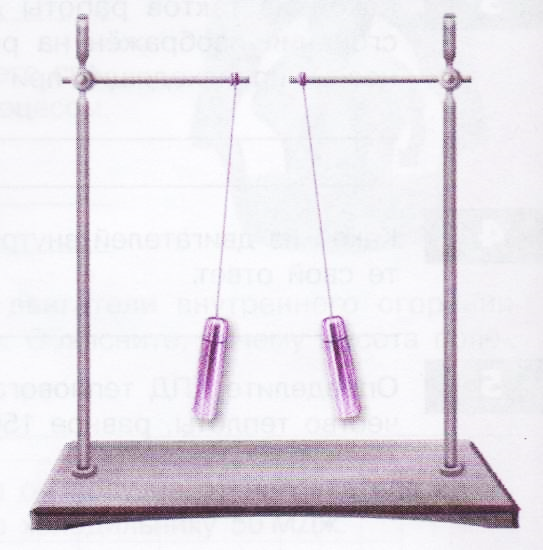 имеют одноименные зарядыимеют разноимённые заряды имеют положительный и нулевой зарядыне имеют зарядовИз данных веществ наилучшим проводником электрического тока является:медьстеклодистиллированная водарезинаЧастица — носитель элементарного электрического заряда:электронионнейтрон  ядро атомаВ случае потери одного или нескольких электронов атом становится:Нейтроном  Протономотрицательным ионом положительным иономОдному из двух одинаковых электрометров сообщили заряд, равный 2 Кл, а другому заряд 4 Кл. После того как их соединили проводником, заряды электрометров стали соответственно равны:2 и 4 Кл1 и 5 Кл3 и 3 Кл0 и 6 КлЕсли провести расчёской несколько раз по сухим волосам, то расчёска и волосы наэлектризуются и начнут притягиваться друг к другу. При этом заряды, которые они приобретут, будут:равны по модулю и одинаковы по знакуравны по модулю и неодинаковы по знакуне равны по модулю и одинаковы по знакуне равны по модулю и неодинаковы по знакуНарисуйте силовые линии электрического поля для двух точечных зарядов, изображённых на рисунке.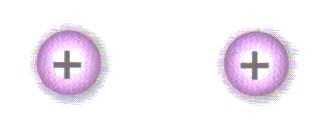 Объясните, для чего у грузовых машин, перевозящих огнеопасные грузы, к металлической раме прикреплена цепочка, которая касается земли.Как называют вещества, по которым электрический заряд легко передаётся от одного тела к другому? Объясните причины такой передачи электрического заряда.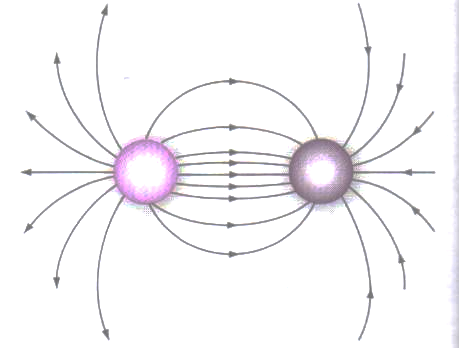 Определите знаки зарядов, которые изображены на рисунке. Аргументируйте свой ответ. Три одинаковых заряженных шарика висят на нитях. Какой заряд появится у каждого шарика, когда их приведут в соприкосновение, если начальные заряды шариков соответственно равны 5нКл, -8нКл, 3нКл?Шарику сообщили заряд, равный q = -16*10-19 Кл. Сколько электронов перетекло на шарик?ВАРИАНТ 2Тела, имеющие разноимённые заряды:притягиваются друг к другуотталкиваются друг от другане взаимодействуютсначала притягиваются, а затем отталкиваютсяОтрицательно заряженную частицу, входящую в состав атома, называют:протономнейтрономэлектрониономНа рисунке изображены два электрически заряженных тела на изолирующих нитях. Данные тела: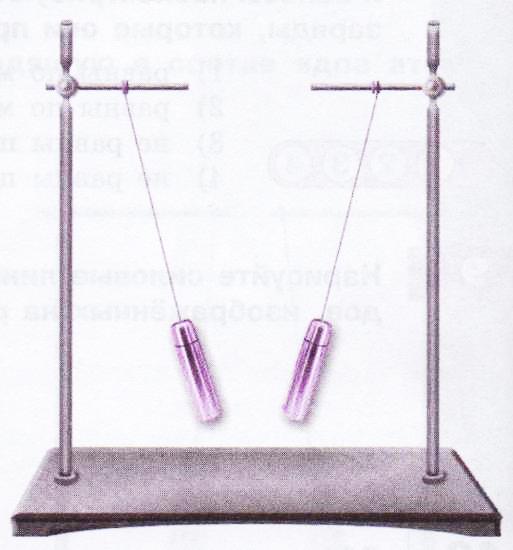 имеют одноимённые зарядыне взаимодействуютимеют разноимённые зарядыне имеют зарядовИз данных веществ наилучшим диэлектриком является:стеклографитраствор серной кислотыжелезоЕдиницей электрического заряда является:кулон джоульваттамперВ случае приобретения одного или нескольких электронов атом становится:нейтрономпротономотрицательным иономположительным иономОдному из электрометров сообщили заряд, равный 3 Кл, а другому заряд -3 Кл. После того как их соединили проводником, заряды электрометров стали соответственно равны:3 и 3 Кл6 и 0 Кл0 и 0-3 и 3 КлЕсли потереть листом бумаги о стекло, они наэлектризуются и начнут притягиваться друг к другу. При этом заряды, которые приобретут данные тела:равны по модулю и одинаковы по знакуравны по модулю и неодинаковы по знакуне равны по модулю и одинаковы по знакуне равны по модулю и неодинаковы по знакуНарисуйте силовые линии электрического поля для двух точечных зарядов, изображённых на рисунке.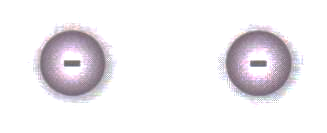 В помещениях, где обрабатывают деревянные детали, создают дополнительное увлажнение. Объясните, для чего это делают.Как называют вещества, по которым электрический заряд плохо передаётся от одного тела к другому? Объясните причины такой передачи электрического заряда.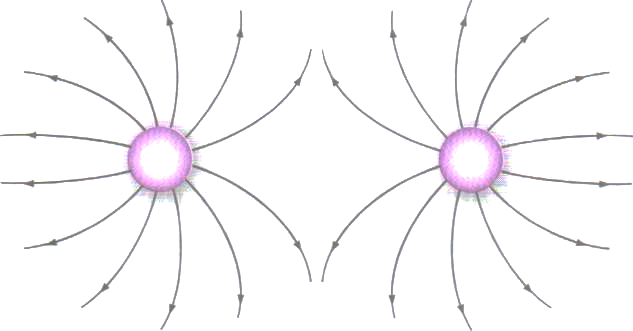 Определите знаки зарядов, которые изображены на рисунке. Аргументируйте свой ответ.Три одинаковых заряженных шарика висят на нитях. Какой заряд появится у каждого шарика, когда их приведут в соприкосновение, если начальные заряды шариков соответственно равны 7 нКл, -10 нКл, 3 нКл?При электризации стеклянной палочки ей сообщили заряд, равный 3,2*10 10Кл. Сколько электронов она потеряла?